  Załącznik nr 3 do SWZPROJEKT UMOWY Umowa zawarta w dniu ________  roku w Sędziszowie Małopolskim, pomiędzy:Gminą Sędziszów Małopolski, ul. Rynek 1, 39-120 Sędziszów Małopolski,zwaną dalej w tekście umowy „Zamawiającym”,którą reprezentuje:Bogusław Kmieć - Burmistrz Sędziszowa Małopolskiegoprzy kontrasygnacie:Jacka Daniela - Skarbnika Gminy Sędziszów Małopolskii______________________________________________________
NIP  _____________
zwanym dalej w treści umowy „Wykonawcą”,
 reprezentowanym przez:______________________________________________________W wyniku postępowania o udzielenie zamówienia publicznego przeprowadzonego w trybie podstawowym bez negocjacji, o którym mowa  w art. 275 ust. 1 ustawy z dnia 11 września 2019 r. - Prawo zamówień publicznych Dz. U. 2022r. poz. 1710 ze zm. – dalej ustawa Pzp, 
zawarta zostaje umowa o następującej treści:§1Przedmiot umowyPrzedmiotem niniejszej umowy jest realizacja usługi polegającej na usuwaniu wyrobów zawierających azbest z terenu Gminy Sędziszów Małopolski w 2023 roku.Przedmiot umowy obejmuje: Przygotowanie do odbioru i transportu wyrobów zawierających azbest zgodnie 
 z obowiązującym prawem (pakowanie zdemontowanych wyrobów zawierających azbest, odpowiednie zabezpieczenie zgodnie z obowiązującymi przepisami: ułożenie na paletach, zabezpieczenie folią).Ważenie odpadów na każdej posesji i ich załadunek. Do wykonania zadania wykonawca stosował będzie wagą przewoźną, posiadającą ważną legalizację, zgodnie z przepisami ustawy z dnia 11 maja 2001 r. Prawo o miarach (t.j. Dz. U. z 2021 r. poz. 2068 z późn. zm.) oraz stosowanymi aktami wykonawczymi.  Ważenie odbywać się będzie w obecności właściciela (użytkownika wieczystego) lub zarządcy nieruchomości. Wykonawca dokona ważenia i z tej czynności sporządzi protokół zgodnie ze wzorem stanowiącym załącznik nr 1 do umowy.  Uporządkowanie terenu w miejscu prowadzonej usługi.Transport wyrobów zawierających azbest do miejsca ich utylizacji. Transport odebranych  odpadów zawierających azbest odbywać się będzie zgodnie z wymogami określonymi w ustawie z dnia 19 sierpnia 2011 r. o przewozie drogowym towarów niebezpiecznych (t.j. Dz. U. z 2021 r. poz. 756 z późn. zm.) oraz w sposób uniemożliwiający zanieczyszczenie dróg i terenów użyteczności publicznej, oraz nie stwarzający zagrożenia dla środowiska zgodnie z ustawą z dnia 20 czerwca 1997 r. Prawo o ruchu drogowym (t.j. Dz. U. z 2022 r. poz. 988 z późn. zm.);Rozładunek i przekazanie odpadów do unieszkodliwienia zgodnie z przepisami ustawy z dnia 14 grudnia 2012 r. o odpadach (t.j. Dz. U. z 2022 r. poz. 699) na odpowiednio do tego celu przeznaczone składowisko odpadów niebezpiecznych.Prowadzenie ilościowej i jakościowej ewidencji odpadów zgodnie z przepisami ustawy z dnia 14 grudnia 2012 r. o odpadach (t.j. Dz. U. z 2022 r. poz. 699);Odbiór materiałów zawierających azbest powinien być potwierdzony protokołem odbioru, kwitami wagowymi z danej nieruchomości i kartami przekazania odpadu do miejsca utylizacji.Przyjęto, że 1 m² płyt azbestowo-cementowych waży 0,015 Mg. - szacunkowa ilość do odbioru i utylizacji wyrobów zawierających azbest to ok. 300 Mg.Zamawiający zleca, a Wykonawca zobowiązuje się wykonać zamówienie określone w § 1, ust.  1 i 2 zgodnie z niniejszą umową, a także zgodnie ze Specyfikacją Warunków Zamówienia („SWZ”) wraz z załącznikami, ewentualnymi wyjaśnieniami do SWZ i jej zmianami oraz ze złożoną przez Wykonawcę Ofertą – stanowiącymi integralną cześć niniejszej umowy.Wykonawca zobowiązuje się wykonać zadanie objęte umową zgodnie z przepisami prawa w tym zakresie tj.:Ustawą z dnia 14 grudnia 2012 r. o odpadach (t.j. Dz. U. z 2022 r. poz. 699);Ustawą z dnia 19 czerwca 1997 r. o zakazie stosowania wyrobów zawierających azbest (t.j. Dz. U. z 2020 r. poz. 1680);Rozporządzeniem Ministra Gospodarki i Pracy z dnia 14 października 2005 r. w sprawie zasad bezpieczeństwa pracy przy zabezpieczaniu i usuwaniu wyrobów zawierających azbest oraz programu szkolenia w zakresie bezpieczeństwa użytkowania tych wyrobów (Dz. U. Nr 216, poz. 1824);Rozporządzeniem Ministra Gospodarki, Pracy i Polityki Społecznej z dnia 2 kwietnia 2004 r. w sprawie sposobów i warunków bezpiecznego użytkowania i usuwania wyrobów zawierających azbest (Dz. U. Nr 71, poz. 649 z późn. zm.)Ustawą z dnia 19 sierpnia 2011 r. o przewozie towarów niebezpiecznych (t.j. Dz. U. z 2021 r. poz. 756 z późn. zm.); oraz zasadami wiedzy technicznej, w terminie i na warunkach określonych w niniejszej umowie.Zamawiający przekaże w dniu podpisania umowy wykaz nieruchomości, których właściciele, użytkownicy wieczyści lub zarządcy złożyli wnioski o usunięcie odpadów zawierających azbest.Wykonawca jest zobowiązany w terminie do 7 dni od podpisania umowy ustalić z właścicielami obiektów, których dane zostaną przekazane przez Zamawiającego, harmonogram prac wskazując konkretne terminy realizacji przedmiotu zamówienia w odniesieniu do poszczególnych nieruchomości. Harmonogram prac należy niezwłocznie dostarczyć Zamawiającemu. Wykonawca jest zobowiązany do przestrzegania terminów odbioru wyrobów zawierających azbest ustalonych powyższym harmonogramem.Harmonogram prac powinien zawierać:termin realizacji tj. odbiór z posesji, transport i utylizację wyrobów zawierających azbest składowanych na posesjach właścicieli nieruchomości (nieruchomość, dzień , miesiąc, rok),zakres rzeczowy (jednostka miary Mg, ilość odpadów zawierających azbest z poszczególnych nieruchomości) dane te będą szacunkowe. Rzeczywiste będą podawane na bieżąco w trakcie prowadzonej usługi. W przypadku zgłoszenia przez Zamawiającego uwag do harmonogramu, Wykonawca będzie zobowiązany do uwzględnienia tych uwag i przedłożenia Zamawiającemu poprawionego harmonogramu w terminie 3 dni od daty otrzymania zgłoszonych przez Zamawiającego uwag.Wykonawca zobowiązany będzie każdorazowo przed przystąpieniem do rozpoczęcia wykonywania prac do uzgadniania z Wnioskodawcą ich ilości. W przypadku znacznych rozbieżności w ilości wyrobów zawierających azbest (wynoszących powyżej 1 tony) podanych przez Wnioskodawców we wnioskach (wskazanych w wykazie, o których mowa ust. 11), a wartościami oszacowanymi przez Wykonawcę, Wykonawca niezwłocznie powiadomi o tym fakcie Zamawiającego.Wykonawca oświadcza, że posiada uprawnienia konieczne do gospodarowania odpadami niebezpiecznymi, wynikające z ustawy z dnia 14 grudnia 2012 r. o odpadach (t. j. Dz. U. z 2022 r., poz. 699) oraz spełniającego wymogi Rozporządzenia Ministra Gospodarki, Pracy i Polityki Społecznej z 2 kwietnia 2004 r. w sprawie sposobów i warunków bezpiecznego użytkowania i usuwania wyrobów zawierających azbest (t. j. Dz. U. z 2004 r., Nr 71, poz. 649 z późn. zm.) i w tym zakresie złożył stosowne oświadczenie do Zamawiającego.Zamawiający zastrzega sobie prawo zmniejszenia lub zwiększenia zakresu rzeczowego przedmiotu zamówienia, o którym mowa wyżej, ze względu na fakt, iż podane ilości wyrobów zawierających azbest objętych przedmiotem zamówienia określone zostały w sposób szacunkowy z zastrzeżeniem że łączna wartość zmniejszenia lub zwiększenia zakresu rzeczowego, nie może przekroczyć 20% kwoty, o której mowa w § 6 ust. 3§2Termin wykonaniaWykonawca zobowiązany jest zrealizować przedmiot zamówienia w terminie od dnia zawarcia umowy do 10.10.2023 roku.§3Oświadczenia WykonawcyWykonawca oświadcza, że posiada niezbędne uprawnienia do realizacji przedmiotu umowy w szczególności:legitymuje się numerem rejestrowym z Bazy Danych o Odpadach (BDO) nadanym przez Marszalka Województwa (rejestr podmiotów wprowadzających produkty, produkty w opakowaniach i gospodarujących odpadami prowadzonymi przez Marszałka Województwa) potwierdzającym wpis w zakresie transportu odpadów niebezpiecznych zawierających azbest i wytwarzaniu odpadów zawierających azbest, zgodnie z ustawą z dnia 14 grudnia 2012 r. o odpadach oraz rozporządzeniem Ministra Środowiska z dnia 13 września 2018 r. w sprawie sposobu nadawania numeru rejestrowego podmiotom wpisanym do rejestru prowadzonego w ramach BDO;posiada zezwolenie na transport odpadów zawierających azbest;posiada ważną umowę ze składowiskiem odpadów na przyjęcie odpadów zawierających azbest lub, w przypadku przedsiębiorstwa posiadającego własne składowisko, posiada decyzję wydaną dla właściciela składowiska zezwalającą na prowadzenie działalności w zakresie unieszkodliwiania odpadów niebezpiecznych zawierających azbestWykonawca oświadcza, że wyroby azbestowe będą unieszkodliwiane na składowisku: _______________________________________________________________________________W przypadku podjęcia decyzji  o  zmianie  wybranego  składowiska  Wykonawca  zobowiązany jest pisemnie zawiadomić Zamawiającego o tej zmianie, najpóźniej na 7 dni przed dokonaniem zmiany składowiska.Wykonawca oświadcza, że posiada potencjał techniczny i osobowy niezbędny do wykonania niniejszej umowy, wymagany w dokumentach zamówienia, a wszystkie pojazdy będące w posiadaniu Wykonawcy są zarejestrowane, posiadają aktualne badania techniczne i świadectwa dopuszczenia do ruchu oraz ubezpieczenie OC.§ 4Obowiązki WykonawcyWykonawca zobowiązuje się do:Wykonania usług stanowiących przedmiot niniejszej umowy poprzez bezpieczne usuwanie wyrobów zawierających azbest z uwzględnieniem zabezpieczeń przed przenikaniem azbestu do środowiska, zgodnie z obowiązującymi przepisami prawa w tym zakresie. Zapewnienia personelu posiadającego wiedzę i przeszkolenia konieczne  do wykonania przedmiotu umowy, oraz wykonania przedmiotu umowy z najwyższą starannością w terminie wykonania umowy.Zapewnienia zastosowania preparatu zwilżającego zapobiegającego pylenia azbestu.Uporządkowania terenu prac po ich zakończeniu, najpóźniej do końca dnia, w którym był usuwany azbest, oraz w przypadku spowodowania zniszczeń własności prywatnych do naprawy na własny koszt  powstałych  szkód  lub  wypłaty  odszkodowań  z  tytułu  zniszczeń  powstałych w wyniku wykonywania usługi.Ustanowienia Koordynatora umowy, z którym Zamawiający będzie mógł się kontaktować bezpośrednio w dni robocze (od poniedziałku do piątku) w godzinach od 7.30 do 15.00. Koordynator będzie odpowiadał za nadzorowanie wykonywania umowy ze strony Wykonawcy.Opracowania i dostarczenia wraz z protokołem końcowym zbiorczego zestawienia kart przekazania odpadów oraz protokołów z poszczególnych posesji.Informowania Zamawiającego drogą e-mail na adres podany w umowie o każdej przeszkodzie uniemożliwiającej prawidłową i/lub terminową realizację zadania najpóźniej następnego dnia od wystąpienia przeszkody.Udzielania Zamawiającemu na każde jego żądanie informacji dotyczących realizacji umowy oraz okazywania stosownych dokumentów.Ponoszenia pełnej odpowiedzialności, wobec Zamawiającego i osób trzecich, za szkody na mieniu i zdrowiu, powstałe podczas i w związku z realizacją przedmiotu zamówienia.§5Prawa i obowiązki ZamawiającegoZamawiający udostępni Wykonawcy dane osobowe Wnioskodawców lub Pełnomocników Wnioskodawców w zakresie niezbędnym do wykonania przedmiotu zamówienia. Zamawiający uprawniony jest do kontroli sposobu realizacji umowy przez Wykonawcę, w tym 
w szczególności w zakresie wykonywania przedmiotu umowy pod względem zgodności z obowiązującymi przepisami prawa oraz postanowieniami niniejszej umowy.Zamawiający jest uprawniony do kontroli ilości odebranych przez Wykonawcę odpadów, poprzez wyrywkowe, kontrolne ważenie pojazdu realizującego odbiór, we wskazanym przez Zamawiającego miejscu.Zamawiający w oparciu o karty przekazania odpadów, oświadczenia oraz wszystkie wymienione w niniejszym paragrafie protokoły, wykazy, zestawienia, inne dokumenty oraz  przedstawiony harmonogram prac wykonania w terminie 5 dni lecz nie później niż do 13 października 2023 r. od daty złożenia zawiadomienia o zakończeniu prac, dokona odbioru końcowego robót z udziałem przedstawicieli wyznaczonych przez Wykonawcę, sporządzając na tą okoliczność protokół wykonania usługi stwierdzający wykonanie zadania i będący przedmiotem rozliczenia, w 3 egzemplarzach (po jednym egzemplarzu dla każdej ze stron).Zamawiający jest uprawniony do odmowy dokonania odbioru końcowego zadania bez uwag w szczególności w przypadku braku kart przekazania odpadów i/lub innych dokumentów określonych w niniejszej umowie.Zamawiający zobowiązuje się do zapłaty Wykonawcy wynagrodzenia na warunkach i w terminach określonych w § 6.§6Wynagrodzenie i warunki płatnościZ tytułu wykonania umowy Zamawiający zobowiązuje się zapłacić Wykonawcy wynagrodzenie stanowiące iloczyn ceny jednostkowej za odbiór oraz transport i utylizację wyrobów zawierających azbest w kwocie ______________ zł/Mg brutto (słownie: ____________________________) oraz ilości Mg wyrobów zawierających azbest odebranych, przetransportowanych i zutylizowanych.Wykonawca gwarantuje niezmienność ceny jednostkowej zawartej w umowie przez cały okres, na który została zawarta.Szacowane łączne wynagrodzenie Wykonawcy wynosi ____________________zł brutto (słownie:___________________________________________________________________).Cena, o której mowa w ust. 1 i 2 obejmuje wszystkie koszty związane z wykonaniem  przedmiotu umowy.Końcowe wynagrodzenie Wykonawcy zostanie ustalone na podstawie faktycznej ilości  odebranych, przetransportowanych i zutylizowanych wyrobów zawierających azbest pomnożonej przez cenę jednostkową podaną w ofercie (zł/Mg).Wykonawca w terminie 3 dni od zakończenia i rozliczenia  zadania wystawi jednorazową fakturę VAT za wykonanie usługi o której mowa § 1.Podstawą wystawienia faktury będzie:Protokół końcowy odbioru, którego wzór stanowi załącznik nr 2 do umowyProtokoły odbioru na poszczególnych nieruchomościach, których wzór stanowi załącznik nr 1Karty przekazania odpadów do składowiska.Wykaz posesji z których przekazano odpad wraz z ilością unieszkodliwionych odpadów wyrażoną w Mg.Zapłata wynagrodzenia dokonywana będzie na rachunek bankowy Wykonawcy nr ______________________________________________, w terminie do ________  dni od dnia doręczenia Zamawiającemu prawidłowo wystawionej faktury VAT za rzeczywiście odebrane i zagospodarowane odpady w sposób zgodny z obowiązującym prawem.Zapisy dotyczące sposobu fakturowania. Nabywca: Gmina Sędziszów Małopolski, ul. Rynek 1, 39-120 Sędziszów Małopolski, NIP 8181584373.Odbiorca: Urząd Miejski w Sędziszowie Małopolskim, ul. Rynek 1, 39-120 Sędziszów Małopolski.Za dzień dokonania płatności przyjmuje się dzień obciążenia rachunku bankowego Zamawiającego.Wszelkie kwoty należne Zamawiającemu, w szczególności z tytułu kar umownych, mogą być potrącane z płatności realizowanych na rzecz Wykonawcy.Zamawiający zastrzega sobie prawo rozliczenia płatności wynikających z umowy za pośrednictwem metody podzielonej płatności (ang. split payment) przewidzianej w przepisach ustawy od towarów i usług.	Wykonawca oświadcza, że rachunek bankowy wskazany w umowie:jest rachunkiem umożliwiającym płatność w ramach mechanizmu podzielonej płatności, 
o której mowa powyżej;jest rachunkiem znajdującym się w elektronicznym wykazie podmiotów prowadzonym od 
1 września 2019 r. przez Szefa Krajowej Administracji Skarbowej, o którym mowa w ustawie o podatku od towarów i usług.W przypadku, gdy rachunek bankowy Wykonawcy nie spełnia warunków określonych w ust. 7 opóźnienie w dokonaniu płatności w terminie określonym w umowie, powstałe wskutek braku możliwości realizacji przez Zamawiającego płatności wynagrodzenia z zachowaniem mechanizmu podzielonej płatności, bądź dokonania płatności na rachunek objęty wykazem, nie stanowi dla Wykonawcy podstawy do żądania od Zamawiającego jakichkolwiek odsetek/odszkodowań lub innych roszczeń z tytułu dokonania nieterminowej płatności.Za nieterminową płatność faktur, Wykonawca ma prawo naliczyć odsetki ustawowe za opóźnienie.Wykonawca nie może, bez pisemnej zgody Zamawiającego, dokonać cesji wierzytelności, przysługującej mu z tytułu realizacji Umowy na osoby trzecie. § 7Odpowiedzialność za szkody i ubezpieczenie usługiZ chwilą rozpoczęcia przez Wykonawcę wykonywania przedmiotu umowy, Wykonawca ponosi pełną odpowiedzialność za:szkody oraz następstwa nieszczęśliwych wypadków pracowników i osób trzecich powstałe w związku z realizowaną usługą,szkody wynikające ze zniszczenia obiektów, materiałów, sprzętu i innego mienia ruchomego związanego z realizowaną usługą,szkody wynikające ze zniszczenia własności osób trzecich spowodowane zaniedbaniem Wykonawcy.Wykonawca zobowiązany jest do posiadania ubezpieczenia od odpowiedzialności cywilnej z tytułu prowadzonej działalności gospodarczej przez cały okres realizacji umowy na kwotę minimum 180 000,00 zł (słownie: sto osiemdziesiąt tysięcy złotych, 00/100). Wykonawca, w terminie 3 dni od dnia podpisania umowy, zobowiązany jest do przedłożenia Zamawiającemu kopii aktualnej, opłaconej polisy OC pod rygorem wstrzymania płatności faktur lub odstąpienia od umowy z przyczyn leżących po stronie Wykonawcy.W przypadku gdy umowa ubezpieczenia obejmuje okres krótszy niż okres realizacji umowy Wykonawca obowiązany jest do przedkładania w terminie 3 dni od wygaśnięcia poprzedniej umowy, kopii kolejnych umów lub polis, tak aby zachowana była ciągłość ubezpieczenia.§ 8Klauzule społeczneW myśl art. 95 ust. 1 ustawy Pzp, Zamawiający wymaga, zatrudnienia przez Wykonawcę lub podwykonawcę na podstawie umowy o pracę osób wyznaczonych przez wykonawcę do wykonywania czynności polegających na: pakowaniu odpadów zawierających azbest, załadunku tych odpadów, oczyszczaniu terenu z pyłu azbestowego i obsłudze środków transportu do przewożenia wyrobów zawierających azbest.. Wykonawca przy realizacji zamówienia zatrudni w/w osoby na cały okres realizacji zamówienia. Zatrudnienie winno nastąpić na podstawie umowy o pracę, w rozumieniu ustawy z dnia 26 czerwca 1974 r. – Kodeks pracy (Dz.U. z 2022 r. poz. 1510 ze zm.) lub właściwych przepisów państwa członkowskiego Unii Europejskiej lub Europejskiego Obszaru Gospodarczego, w którym wykonawca ma siedzibę lub miejsce zamieszkania. Wymaganie to nie dotyczy osób świadczących usługi w ramach własnej działalności gospodarczej.W trakcie realizacji zamówienia Zamawiający uprawniony jest do wykonywania czynności kontrolnych wobec Wykonawcy odnośnie spełniania przez Wykonawcę lub podwykonawcę wymogu zatrudnienia na podstawie umowy o pracę osób wykonujących wskazane w ust. 1 czynności. Zamawiający uprawniony jest w szczególności do: żądania oświadczeń i dokumentów w zakresie potwierdzenia spełniania ww. wymogów i dokonywania ich oceny,żądania wyjaśnień w przypadku wątpliwości w zakresie potwierdzenia spełniania ww. wymogów,przeprowadzania kontroli na miejscu wykonywania świadczenia.W trakcie realizacji zamówienia na każde wezwanie Zamawiającego, w wyznaczonym w tym wezwaniu terminie, Wykonawca przedłoży Zamawiającemu wskazane poniżej dowody w celu potwierdzenia spełnienia wymogu zatrudnienia na podstawie umowy o pracę przez Wykonawcę lub podwykonawcę osób wykonujących wskazane w ust. 1 czynności w trakcie realizacji zamówienia:oświadczenie Wykonawcy lub podwykonawcy o zatrudnieniu na podstawie umowy o pracę osób wykonujących czynności, których dotyczy wezwanie Zamawiającego. Oświadczenie to powinno zawierać w szczególności: dokładne określenie podmiotu składającego oświadczenie, datę złożenia oświadczenia, wskazanie, że objęte wezwaniem czynności wykonują osoby zatrudnione na podstawie umowy o pracę wraz ze wskazaniem liczby tych osób, imion i nazwisk tych osób, rodzaju umowy o pracę i wymiaru etatu oraz podpis osoby uprawnionej do złożenia oświadczenia w imieniu Wykonawcy lub podwykonawcy;poświadczoną za zgodność z oryginałem kopię umowy o pracę zatrudnionego pracownika wraz z dokumentami potwierdzającymi zgłoszenie danej osoby z tytułu ubezpieczeń społecznych;oświadczenia zatrudnionego pracownika.Nieprzedłożenie przez Wykonawcę dokumentów, o których mowa w ust. 3, w tym nieprzedłożenie oświadczeń w wyznaczonym terminie, będzie traktowane jako niewypełnienie obowiązku zatrudnienia osób wykonujących roboty na podstawie umowy o pracę, co spowoduje obciążenie Wykonawcy karą umowną, o której mowa w § 9 ust. 1 pkt 5) niniejszej umowy.W przypadku uzasadnionych wątpliwości co do przestrzegania prawa pracy przez Wykonawcę lub podwykonawcę, Zamawiający może zwrócić się o przeprowadzenie kontroli przez Państwową Inspekcję Pracy.Wykonawca zobowiązuje się, że przed rozpoczęciem wykonania przedmiotu umowy Pracownicy wykonujący roboty zostaną przeszkoleni w zakresie przepisów BHP oraz będą posiadali aktualne badania lekarskie, niezbędne do wykonania powierzonych im obowiązków.§9Kary umowneWykonawca zapłaci Zamawiającemu kary umowne, w następujących przypadkach 
i wysokościach:za odstąpienie od umowy przez którąkolwiek ze Stron z przyczyn leżących po stronie Wykonawcy, Wykonawca zapłaci Zamawiającemu karę umowną w wysokości 10 % kwoty określonej w § 6 ust. 3.za każde naruszenie obowiązków określonych w §4 niniejszej umowy oraz 
w obowiązujących ustawach i rozporządzeniach  – w wysokości 2 000,00 zł,W przypadku zwłoki w wykonaniu umowy, Wykonawca zapłaci Zamawiającemu karę umowną w wys. 1%  kwoty określonej w § 6 ust. 3 za każdy rozpoczęty dzień zwłoki, liczony od dnia zakończenia zadania wynikającego z harmonogramu.Za nie przedłożenie harmonogramu, o którym mowa w § 1 ust. 8 Wykonawca zapłaci Zamawiającemu karę umowną w wys. 0,2% kwoty określonej w § 6 ust. 3 za każdy rozpoczęty dzień zwłoki.za niewywiązanie się z obowiązku opisanego w § 8 ust. 1 niniejszej umowy w wysokości 300 zł   za każdy stwierdzony przypadek,za niewywiązanie się z obowiązku, o którym mowa w § 8 ust. 3 niniejszej umowy w wysokości 300 zł za każdy stwierdzony przypadek.O wystąpieniu okoliczności do naliczenia kar umownych przez Zamawiającego, Wykonawca zostanie zawiadomiony pisemnie wraz z uzasadnieniem.W razie powstania szkody, której wysokość przewyższy wartość naliczonych kar umownych, Strony mogą dochodzić na zasadach ogólnych odszkodowania uzupełniającego w wysokości przewyższającej wysokość kar umownych.Łączna maksymalną wysokość kar umownych, których mogą dochodzić strony nie może przekroczyć 30% kwoty określonej w § 6 ust. 1.Wykonawca wyraża zgodę na potrącenie naliczonych kar umownych z przysługującego wynagrodzenia.§ 10PodwykonawcyZamawiający dopuszcza zatrudnienie podwykonawców do wykonania usługi będącej przedmiotem umowy.Umowa z podwykonawcą nie zgłoszonym w ofercie przetargowej może być zawarta przez Wykonawcę pod warunkiem uprzedniego wyrażenia zgody na jej zawarcie przez Zamawiającego, w formie pisemnej pod rygorem nieważności. Wykonawca przedstawi Zamawiającemu projekt umowy z podwykonawcą wraz z wnioskiem o wyrażenie zgody na jej zawarcie.Zasadę tę stosuje się również do zmian umowy z podwykonawcą.Umowa, o której mowa w ust. 2 będzie precyzować zakres rzeczowy i finansowy usług zleconych do wykonania podwykonawcy.Za działania podwykonawców Wykonawca odpowiada jak za działania własne (art. 474 KC).Wykonawca będzie uprawniony do otrzymania wynagrodzenia od Zamawiającego, w części dotyczącej zakresu usług wykonanych przy pomocy podwykonawców, pod warunkiem udokumentowania rozliczenia się z podwykonawcami za wykonanie usług zleconych podwykonawcom w ramach realizacji przedmiotu umowy.W przypadku usług realizowanych przez podwykonawców do każdej faktury VAT Wykonawca dołączy pisemne oświadczenie podwykonawcy potwierdzające, że otrzymał pełną kwotę wynagrodzenia za wykonanie usługi, których faktura dotyczy, oraz uwierzytelnione przez bank dowody zapłaty całości należnego podwykonawcy wynagrodzenia lub umowę cesji wierzytelności, na mocy której zapłaty wynagrodzenia dla Podwykonawcy dokona bezpośrednio Zamawiający.  Nie spełnienie tych warunków przez Wykonawcę uprawnia Zamawiającego według  własnego wyboru do zatrzymania odpowiedniej części wynagrodzenia Wykonawcy aż do czasu udokumentowania zapłaty dla podwykonawcy lub dokonania bezpośredniej zapłaty dla podwykonawcy należnego mu wynagrodzenia.Zapisy niniejszego paragrafu odnoszą się odpowiednio również do zatrudnienia dalszych podwykonawców przez podwykonawcę.Bezpośrednia zapłata obejmuje wyłącznie należne wynagrodzenie, bez odsetek, należnych podwykonawcy lub dalszemu podwykonawcy.Przed dokonaniem bezpośredniej zapłaty Zamawiający jest obowiązany umożliwić Wykonawcy zgłoszenie pisemnych uwag dotyczących zasadności bezpośredniej zapłaty wynagrodzenia podwykonawcy lub dalszemu podwykonawcy. Zamawiający informuje o terminie zgłaszania uwag, nie krótszym niż 7 dni od dnia doręczenia tej informacji.W przypadku zgłoszenia uwag, o których mowa w ust. 10, w terminie wskazanym przez Zamawiającego, Zamawiający może:nie dokonać bezpośredniej zapłaty wynagrodzenia podwykonawcy lub dalszemu podwykonawcy, jeżeli Wykonawca wykaże niezasadność takiej zapłaty, albo,złożyć do depozytu sądowego kwotę potrzebną na pokrycie wynagrodzenia podwykonawcy lub dalszego podwykonawcy w przypadku istnienia zasadniczej wątpliwości Zamawiającego co do wysokości należnej zapłaty lub podmiotu, któremu płatność się należy, albo, dokonać bezpośredniej zapłaty wynagrodzenia podwykonawcy lub dalszemu podwykonawcy, jeżeli podwykonawca lub dalszy podwykonawca wykaże zasadność takiej zapłaty. W przypadku dokonania bezpośredniej zapłaty podwykonawcy lub dalszemu podwykonawcy, Zamawiający potrąca kwotę wypłaconego wynagrodzenia z wynagrodzenia należnego Wykonawcy.§11Zmiana umowyWszelkie zmiany niniejszej umowy wymagają formy pisemnego aneksu pod rygorem nieważności z wyłączeniem zmiany, o której mowa w ust. 2 pkt. 2 i ust. 2 pkt. 4 lit. b, która odbywa się w formie jednostronnego pisma Zamawiającego skierowanego przez Zamawiającego do Wykonawcy.Zakazane są istotne zmiany postanowień zawartej umowy w stosunku do treści oferty na podstawie, której dokonano wyboru Wykonawcy, chyba że konieczność wprowadzenia takich zmian wynika z potrzeb Zamawiającego lub z przyczyn dotyczących Zamawiającego lub też z przyczyn obiektywnych, niezależnych od żadnej ze stron i dotyczy:1) wynagrodzenia w przypadku ustawowej zmiany stawki podatku VAT,Zmniejszenia/zwiększenia wielkości zamówienia w zależności od ilości złożonych wniosków oraz faktycznej ilości zebranych wyrobów zawierających azbest od właścicieli nieruchomości,terminu realizacji umowy z przyczyn niezależnych od Wykonawcy wynikających z niesprzyjających warunków atmosferycznych uniemożliwiających prowadzenie prac w szczególności intensywnych lub długotrwałych opadów deszczu,terminu realizacji umowy z przyczyn których Zamawiający działając z należytą starannością nie był w stanie przewidzieć.3. Strona, która występuje z propozycją zmiany umowy obowiązana jest uzasadnić i udokumentować istnienie przesłanki tej zmiany§12Odstąpienie od umowyPoza przypadkami określonymi przepisami prawa Zamawiający ma prawo odstąpić od umowy 
w przypadku zaistnienia następujących okoliczności:jeżeli Wykonawca nie rozpoczął realizacji umowy bez uzasadnionej przyczyny pomimo wezwania Zamawiającego,jeżeli Wykonawca przerwał z przyczyn leżących po jego stronie świadczenie usługi i nie kontynuuje jej mimo wezwania Zamawiającego,Wykonawca realizuje przedmiot umowy w sposób niezgodny z postanowieniami umowy.Oświadczenie o odstąpieniu od umowy, w przypadkach, o których mowa w ust. 1 (odstąpienie umowne) powinno nastąpić w formie pisemnej z podaniem przyczyny odstąpienia, w terminie do 30 dni od daty powzięcia przez Zamawiającego wiadomości o tej przyczynie.Zamawiającemu przysługuje prawo odstąpienia od umowy w ciągu 14 dni od uzyskania informacji o zajęciu w wyniku wszczętego postępowania egzekucyjnego majątku Wykonawcy lub jego znacznej części, wskazującego na zagrożenie wykonania umowy.W przypadku odstąpienia od umowy zachowują moc obowiązującą postanowienia co do kar umownych. Odstąpienie od Umowy nie pozbawia Zamawiającego możliwości dochodzenia kar umownych.§ 13Przetwarzanie danych osobowychZakres przetwarzania danych osobowych określa odrębna umowa.§14Postanowienia końcoweStrony zgodnie postanawiają, że Wykonawca nie może bez uprzedniej zgody Zamawiającego przenieść, ani zbyć wierzytelności wynikającej z niniejszej umowy na osobę trzecią.W sprawach nieuregulowanych niniejszą umową mają zastosowanie odpowiednie przepisy Prawa zamówień publicznych wraz z aktami wykonawczymi, przepisy Kodeksu cywilnego, przepisy ustawy o utrzymaniu czystości i porządku w gminach, ustawy o odpadach i inne przepisy prawa właściwe dla przedmiotu niniejszej umowy.Strony ustalają poniższe adresy do korespondencji (składania wszelkich oświadczeń woli i wiedzy):dla Zamawiającego: Urząd Miejski w Sędziszowie Małopolskim, ulica Rynek 1, 
39-120 Sędziszów Małopolski, tel. 17 22 16 001; e-mail: um@sedziszow-mlp.pl,dla Wykonawcy: …………………………………………………………………………………..tel. ………………………….. ; fax: …………………………….. ; e-mail: …………………………………. .Strony zobowiązują się do wzajemnego informowania się o wszelkich zmianach ust. 3 niniejszego paragrafu pod rygorem uznania za skutecznie doręczoną korespondencję kierowaną na ostatni znany drugiej stronie adres.Ze strony Wykonawcy osobą upoważnioną do nadzoru nad wykonaniem umowy oraz do kontaktów z Zamawiającym jest: …………………………, tel. …………………………, e-mail: …………………… .Ze strony Zamawiającego osobą upoważnioną do nadzoru nad wykonaniem umowy oraz do kontaktów z Wykonawcą jest: Janina Marć, tel.: 17 745 36 16, e-mail: j.marc@sedziszow-mlp.pl Zmiana osób wskazanych w ust. 5 i 6 nie wymaga zmiany umowy i może zostać dokonana w każdym czasie przez każdą ze Stron w formie pisemnego powiadomienia drugiej strony.Spory mogące wyniknąć w związku z wykonywaniem przedmiotu umowy strony oddają rozstrzygnięciom sądom powszechnym, właściwym miejscowo dla siedziby Zamawiającego.Integralną częścią umowy jest:1) 	Specyfikacja Warunków Zamówienia,2) 	Załącznik nr 1 – Opis przedmiotu zamówienia wraz z załącznikami,3) 	Załącznik nr 2 - Oferta Wykonawcy,Umowę sporządzono w czterech jednobrzmiących egzemplarzach, w tym trzy egzemplarze dla Zamawiającego i jeden egzemplarz dla Wykonawcy.ZAMAWIAJĄCY:                                 	                                                   WYKONAWCA:Wzór załącznika nr 1 do Umowy PROTOKÓŁ ODBIORU(stwierdzenie usunięcia wyrobów zawierających azbest)Wnioskodawca (właściciel nieruchomości, użytkownik wieczysty, zarządca nieruchomości):_________________________________________________________________________Miejsce odbioru odpadów zawierających azbest:_________________________________________________________________________Rodzaj odpadów (płyty faliste/płaskie lub inny odpad zawierający azbest):_________________________________________________________________________Ilość usuniętych odpadów (w Mg): _____________________________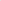 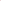 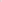 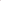 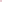 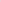 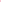 Oświadczam, że prace związane z usunięciem wyrobów zawierających azbest zostały wykonane z zachowaniem właściwych przepisów technicznych i sanitarnych, a teren został prawidłowo oczyszczony z odpadów azbestowych.Oświadczam, że wszystkie dane zawarte w protokole są zgodne z prawdą*Protokół został sporządzony w trzech egzemplarzach:jeden egzemplarz otrzymuje Wykonawca,jednego egzemplarz otrzymuje Zamawiający,jeden egzemplarz wnioskodawca (właściciel nieruchomości).__________________________          		 ______________________________________.(data i podpis Właściciela)                          	  (data i podpis przedstawiciela Zamawiającego)_______________________________________(data i podpis przedstawiciela Wykonawcy)*Pod rygorem grzywny z tytułu poświadczenia nieprawdy.Realizacja programu usuwania wyrobów zawierających azbest na terenach nieruchomości w Gminie Sędziszów Małopolski w ramach środków pochodzących z Wojewódzkiego Funduszy Ochrony Środowiska i Gospodarki Wodnej w Rzeszowie, oraz budżetu Gminy Sędziszów MałopolskiWzór załącznika nr 2 do umowyPROTOKÓŁodbioru końcowego wykonanych prac z zakresu usuwania odpadów zawierających azbestw ramach zadania: __________________________________________________________________realizowanego przez Gminę _____________________________ z   wykorzystaniem  dofinansowania zadania na podstawie umowy z WFOŚiGW w Rzeszowie  nr__________________________________z dnia ___________________________1. Wykonawca :_____________________________________________________________________2.Miejsce  realizacji prac - wykaz miejscowości objętych zadaniem: __________________________________________________________________________________3.Okres realizacji prac:   od___________________ do _____________________________________4. Ustalenia dotyczące przedmiotu odbioru końcowego:   Stwierdza się realizację następującego zakresu rzeczowego wynikającego z przedmiotu umowy:   a) usunięcie odpadów zawierających azbest w wyniku demontażu – nie dotyczy Łączny koszt demontażu wyniósł…………zł. Do kosztów demontażu wliczono/nie wliczono* koszty zebrania, transportu i unieszkodliwienia odpadów demontowanych.* niepotrzebne skreślićb) usunięcie odpadów zalegających na posesjach zawierających azbest bez demontażu - pakowanie, transport, unieszkodliwianie na składowisku Łączny koszt zbierania, transportu i unieszkodliwienia wyniósł _____________________zł.c) Usunięte w ramach ww. zadania odpady  zawierające azbest zostały unieszkodliwione poprzez składowanie na składowisku odpadów w:________________________________________________________________________________d) Stwierdza się, że w/w. zadanie, którego celem było usunięcie i unieszkodliwienie wyrobów zawierających azbest, zostało wykonane zgodnie z obowiązującymi przepisami prawa dotyczącymi azbestu i jego usuwania, w tym zgodnie z uregulowaniami prawnymi dotyczącymi:-  obowiązków i postępowania właścicieli i zarządców przy usuwaniu wyrobów zawierających azbest- obowiązku wykonawcy przedłożenia oświadczenia o prawidłowości wykonania prac oraz oczyszczenia terenu z pyłu azbestowego z zachowaniem przepisów technicznych i sanitarnych zgodnie z rozporządzeniem Ministra Gospodarki, Pracy i Polityki Społecznej z 2 kwietnia 2004 r. (Dz.U.2004.71.649 ze zm.),- obowiązku objęcia realizacją w pierwszej kolejności obiektów zaliczonych do I stopnia pilności określonego na podstawie „Oceny stanu i możliwości bezpiecznego użytkowania wyrobów zawierających azbest (zał. nr 1 do rozporządzenia Ministra Gospodarki, Polityki Społecznej z dnia 
2 kwietnia 2004 r.),- obowiązków i postępowania wykonawcy dot. przygotowania i transportu odpadów niebezpiecznych zawierających azbest na składowisko przeznaczone do składowania odpadów zawierających azbest.5. W wyniku realizacji zdania objętego umową usunięto i unieszkodliwiono odpady zawierające azbest  w  ilości ________________ Mg, a koszt realizacji tego przedsięwzięcia wyniósł __________zł.6.  Uwagi dodatkowe dotyczące przedmiotu odbioru:__________________________________________________________________________________7. Strony stwierdzają, że zadanie określone  umową zawartą między Zamawiającym i Wykonawcą nr ____________________ z dnia ___________________ zostało zrealizowane:      ( bez zastrzeżeń / z zastrzeżeniami, nie zostało zrealizowane)* ……………………………………………………………………………………………………………8. Inne ustalenia:……………………………………………………………………………………………………………Protokół   podpisano:                                        Przedstawiciele Gminy:                      Przedstawiciele Wykonawcy zadania:1…………………………………                     1…………………………………….2……………………………………                 2……………………………………3……………………………………                 3……………………………………Miejscowość, data ……………………                   * niepotrzebne skreślićLp.Numerprotokołu odbioruwykonanych pracdemontażowych Data protokołu odbioruwykonanych pracdemontażowychIlość usuniętego azbestuwg protokołu odbioru prac demontażowych lub karty przekazania odpadów [Mg]Numer karty przekazania odpadów na składowiskoData przekazania odpadu na składowisko------------XX      RAZEMRAZEM---Lp.Numer protokołu odbioru wykonanych pracData protokołu odbioru wykonanych pracIlość usuniętego azbestuwg protokołu odbioru prac lub karty przekazania odpadów [Mg]Numer karty przekazania odpadów na składowiskoData przekazania odpadu na składowiskoXX      RAZEMRAZEM